BA Designing CitiesORIENTATION TIMETABLEBA Designing CitiesORIENTATION TIMETABLEBA Designing CitiesORIENTATION TIMETABLECOURSE LEADER WELCOMECOURSE LEADER WELCOMECOURSE LEADER WELCOMEDear Students,I am pleased to welcome you to the School of Architecture and Cities of the University of Westminster and to our course Designing Cities: Planning and Architecture. As you know, this is a new interdisciplinary course between Planning and Architecture introduced in response to the evolution of the job market with the aim to tackle the challenges of building sustainable cities. For this reason, we look forward to work together helping you explore the fascinating world of cities and prepare you for an exciting career as future city experts.Enclosed is a timetable for the undergraduate Orientation Week, which will take place from Monday 16 September to Friday 20 September 2019. Please make sure you attend on Monday 17 September at the Marylebone Campus, 35 Marylebone Road, London NW1 5LS for your enrollment at 12.30 pm.The Orientation Week will introduce you to the course, the staff who will be teaching you, your fellow students and the services available on campus (library, labs, and so on). It will precede the first week of teaching of the course and you will receive your timetable for the coming year. Some of our existing students (FANS) will be on hand to help you settle into University life. The Orientation Week will also include your first group project and it is therefore essential that you attend. Please feel free to contact me via e-mail (g.verdini@westminster.ac.uk) if you have any further queries. We look forward to meeting you in September and wish you every success with your studies at the University of Westminster.We also suggest to visit our summer exhibition OPEN2019 open from 14 to 30 June. Details at Westminster.ac.uk/events and openstudiowestminster.orgBest wishesYours sincerely,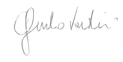 Giulio Verdini PhD, Reader in Planning BA Designing Cities Course LeaderDear Students,I am pleased to welcome you to the School of Architecture and Cities of the University of Westminster and to our course Designing Cities: Planning and Architecture. As you know, this is a new interdisciplinary course between Planning and Architecture introduced in response to the evolution of the job market with the aim to tackle the challenges of building sustainable cities. For this reason, we look forward to work together helping you explore the fascinating world of cities and prepare you for an exciting career as future city experts.Enclosed is a timetable for the undergraduate Orientation Week, which will take place from Monday 16 September to Friday 20 September 2019. Please make sure you attend on Monday 17 September at the Marylebone Campus, 35 Marylebone Road, London NW1 5LS for your enrollment at 12.30 pm.The Orientation Week will introduce you to the course, the staff who will be teaching you, your fellow students and the services available on campus (library, labs, and so on). It will precede the first week of teaching of the course and you will receive your timetable for the coming year. Some of our existing students (FANS) will be on hand to help you settle into University life. The Orientation Week will also include your first group project and it is therefore essential that you attend. Please feel free to contact me via e-mail (g.verdini@westminster.ac.uk) if you have any further queries. We look forward to meeting you in September and wish you every success with your studies at the University of Westminster.We also suggest to visit our summer exhibition OPEN2019 open from 14 to 30 June. Details at Westminster.ac.uk/events and openstudiowestminster.orgBest wishesYours sincerely,Giulio Verdini PhD, Reader in Planning BA Designing Cities Course LeaderDear Students,I am pleased to welcome you to the School of Architecture and Cities of the University of Westminster and to our course Designing Cities: Planning and Architecture. As you know, this is a new interdisciplinary course between Planning and Architecture introduced in response to the evolution of the job market with the aim to tackle the challenges of building sustainable cities. For this reason, we look forward to work together helping you explore the fascinating world of cities and prepare you for an exciting career as future city experts.Enclosed is a timetable for the undergraduate Orientation Week, which will take place from Monday 16 September to Friday 20 September 2019. Please make sure you attend on Monday 17 September at the Marylebone Campus, 35 Marylebone Road, London NW1 5LS for your enrollment at 12.30 pm.The Orientation Week will introduce you to the course, the staff who will be teaching you, your fellow students and the services available on campus (library, labs, and so on). It will precede the first week of teaching of the course and you will receive your timetable for the coming year. Some of our existing students (FANS) will be on hand to help you settle into University life. The Orientation Week will also include your first group project and it is therefore essential that you attend. Please feel free to contact me via e-mail (g.verdini@westminster.ac.uk) if you have any further queries. We look forward to meeting you in September and wish you every success with your studies at the University of Westminster.We also suggest to visit our summer exhibition OPEN2019 open from 14 to 30 June. Details at Westminster.ac.uk/events and openstudiowestminster.orgBest wishesYours sincerely,Giulio Verdini PhD, Reader in Planning BA Designing Cities Course Leader